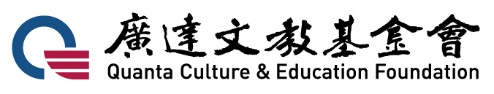 111學年度 廣達《游於智》計畫普及方案　申請表111學年度    市   國小 課程規劃表(上)111學年度    市   國小 課程規劃表(下) 一、學校基本資料一、學校基本資料一、學校基本資料一、學校基本資料一、學校基本資料一、學校基本資料學校名稱學校地址學校地址學校區位□一般□偏遠□特偏學校重點領域學校重點領域班級數教職員數教職員數學生人數是否有專任資訊教師是否有專任資訊教師是，     位        否是，     位        否校長姓名聯絡電話聯絡電話電子信箱曾參與廣達文教基金會的計畫          (計畫名稱)             未曾參與  曾參與廣達文教基金會的計畫          (計畫名稱)             未曾參與  曾參與廣達文教基金會的計畫          (計畫名稱)             未曾參與  曾參與廣達文教基金會的計畫          (計畫名稱)             未曾參與  曾參與廣達文教基金會的計畫          (計畫名稱)             未曾參與  曾參與廣達文教基金會的計畫          (計畫名稱)             未曾參與  二、教學團隊基本資料二、教學團隊基本資料二、教學團隊基本資料二、教學團隊基本資料二、教學團隊基本資料二、教學團隊基本資料主要聯繫教師姓名(一)教學領域教學領域教師身份班級導師   科任教師  其他 職稱           聯絡電話聯絡電話手機電子信箱電子信箱是否擁有使用coding軟體教學的經驗(可複選)是否擁有使用coding軟體教學的經驗(可複選)無相關經驗  Scartch  Blockly  MakeCode Webduino   mBlock  其他________無相關經驗  Scartch  Blockly  MakeCode Webduino   mBlock  其他________無相關經驗  Scartch  Blockly  MakeCode Webduino   mBlock  其他________無相關經驗  Scartch  Blockly  MakeCode Webduino   mBlock  其他________教師姓名(二)教學領域教學領域教師身份班級導師   科任教師其他 職稱             聯絡電話聯絡電話手機電子信箱電子信箱是否擁有使用coding軟體教學的經驗(可複選)是否擁有使用coding軟體教學的經驗(可複選)無相關經驗  Scartch  Blockly  MakeCode Webduino   mBlock  其他________無相關經驗  Scartch  Blockly  MakeCode Webduino   mBlock  其他________無相關經驗  Scartch  Blockly  MakeCode Webduino   mBlock  其他________無相關經驗  Scartch  Blockly  MakeCode Webduino   mBlock  其他________三、校園網路環境與設備三、校園網路環境與設備三、校園網路環境與設備三、校園網路環境與設備三、校園網路環境與設備三、校園網路環境與設備校內有幾間電腦教室每間電腦教室可連上網電腦數量每間電腦教室可連上網電腦數量電腦作業系統已確認作業系統為Windows 10以上 (無法支援 Windows 10以下、平板、Mac)已確認作業系統為Windows 10以上 (無法支援 Windows 10以下、平板、Mac)已確認作業系統為Windows 10以上 (無法支援 Windows 10以下、平板、Mac)已確認作業系統為Windows 10以上 (無法支援 Windows 10以下、平板、Mac)已確認作業系統為Windows 10以上 (無法支援 Windows 10以下、平板、Mac)已使用程式教育軟體無  Scartch  Blockly  MakeCode  Webduino  mBlock其他_______無  Scartch  Blockly  MakeCode  Webduino  mBlock其他_______無  Scartch  Blockly  MakeCode  Webduino  mBlock其他_______無  Scartch  Blockly  MakeCode  Webduino  mBlock其他_______無  Scartch  Blockly  MakeCode  Webduino  mBlock其他_______四、預計效益四、預計效益四、預計效益四、預計效益四、預計效益四、預計效益預計授課教師一位   二位  一位   二位  課程安排 課程安排 年段授課 跨年段授課受益學生年級4年級 5年級 6年級 4年級 5年級 6年級 受益班級數受益班級數___個班  受益班級(單班)最多人數總受益學生人數總受益學生人數課程型式資訊課程 彈性社團 資訊課程 彈性社團 資訊課程 彈性社團 資訊課程 彈性社團 資訊課程 彈性社團 持續授課意願有意願將機電整合納為校本課程   實際授課後，再進行評估  有意願將機電整合納為校本課程   實際授課後，再進行評估  有意願將機電整合納為校本課程   實際授課後，再進行評估  有意願將機電整合納為校本課程   實際授課後，再進行評估  有意願將機電整合納為校本課程   實際授課後，再進行評估  五、現有的資訊課程五、現有的資訊課程五、現有的資訊課程五、現有的資訊課程五、現有的資訊課程五、現有的資訊課程請您簡述學校目前資訊課程的規劃，或以表格顯示。請您簡述學校目前資訊課程的規劃，或以表格顯示。請您簡述學校目前資訊課程的規劃，或以表格顯示。請您簡述學校目前資訊課程的規劃，或以表格顯示。請您簡述學校目前資訊課程的規劃，或以表格顯示。請您簡述學校目前資訊課程的規劃，或以表格顯示。六、申請動機六、申請動機六、申請動機六、申請動機六、申請動機六、申請動機請您簡述學校的現況、為什麼要來申請，以300字為限。請您簡述學校的現況、為什麼要來申請，以300字為限。請您簡述學校的現況、為什麼要來申請，以300字為限。請您簡述學校的現況、為什麼要來申請，以300字為限。請您簡述學校的現況、為什麼要來申請，以300字為限。請您簡述學校的現況、為什麼要來申請，以300字為限。七、申請游於智計畫的教學規劃及課程安排七、申請游於智計畫的教學規劃及課程安排七、申請游於智計畫的教學規劃及課程安排七、申請游於智計畫的教學規劃及課程安排七、申請游於智計畫的教學規劃及課程安排七、申請游於智計畫的教學規劃及課程安排請您簡述學校未來安排程式教育的願景，或是做為校本課程的初步教學規劃，以300字為限。(課程規劃進度表請填寫附件三)請您簡述學校未來安排程式教育的願景，或是做為校本課程的初步教學規劃，以300字為限。(課程規劃進度表請填寫附件三)請您簡述學校未來安排程式教育的願景，或是做為校本課程的初步教學規劃，以300字為限。(課程規劃進度表請填寫附件三)請您簡述學校未來安排程式教育的願景，或是做為校本課程的初步教學規劃，以300字為限。(課程規劃進度表請填寫附件三)請您簡述學校未來安排程式教育的願景，或是做為校本課程的初步教學規劃，以300字為限。(課程規劃進度表請填寫附件三)請您簡述學校未來安排程式教育的願景，或是做為校本課程的初步教學規劃，以300字為限。(課程規劃進度表請填寫附件三)八、申請同意書八、申請同意書八、申請同意書八、申請同意書八、申請同意書八、申請同意書行政團隊願意支援：☐ 1.協助取得本計畫學生與教師之參與同意書☐ 2.公假派代☐ 3.優先排課-協助教師能連續兩節排課 教務主任簽名：                 校長簽名：行政團隊願意支援：☐ 1.協助取得本計畫學生與教師之參與同意書☐ 2.公假派代☐ 3.優先排課-協助教師能連續兩節排課 教務主任簽名：                 校長簽名：行政團隊願意支援：☐ 1.協助取得本計畫學生與教師之參與同意書☐ 2.公假派代☐ 3.優先排課-協助教師能連續兩節排課 教務主任簽名：                 校長簽名：行政團隊願意支援：☐ 1.協助取得本計畫學生與教師之參與同意書☐ 2.公假派代☐ 3.優先排課-協助教師能連續兩節排課 教務主任簽名：                 校長簽名：行政團隊願意支援：☐ 1.協助取得本計畫學生與教師之參與同意書☐ 2.公假派代☐ 3.優先排課-協助教師能連續兩節排課 教務主任簽名：                 校長簽名：行政團隊願意支援：☐ 1.協助取得本計畫學生與教師之參與同意書☐ 2.公假派代☐ 3.優先排課-協助教師能連續兩節排課 教務主任簽名：                 校長簽名：預計授課時間預計授課時間上學期上學期預估節數預估節數元件參考代碼元件參考代碼①S4A簡介 ②RGB燈 ③按鈕 ④超音波 ⑤蜂鳴器 ⑥伺服馬達 ⑦其他①S4A簡介 ②RGB燈 ③按鈕 ④超音波 ⑤蜂鳴器 ⑥伺服馬達 ⑦其他週次授課元件課程內容教學節數第一週第二週第三週第四週第五週第六週第七週第八週第九週第十週第十一週第十二週第十三週第十四週第十五週第十六週第十七週第十八週第十九週第二十週預計授課時間預計授課時間下學期下學期預估節數預估節數元件參考代碼元件參考代碼①S4A簡介 ②RGB燈 ③按鈕 ④超音波 ⑤蜂鳴器 ⑥伺服馬達 ⑦其他①S4A簡介 ②RGB燈 ③按鈕 ④超音波 ⑤蜂鳴器 ⑥伺服馬達 ⑦其他週次授課單元課程內容教學節數第一週第二週第三週第四週第五週第六週第七週第八週第九週第十週第十一週第十二週第十三週第十四週第十五週第十六週第十七週第十八週第十九週第二十週